Western Cape Provincial ParliamentSTANDING COMMITTEE ON EDUCATION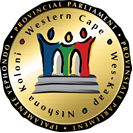 Chairperson: B Kivedo					Committee Co-ordinator: Wasiema Hassen-Moosa		 					Tel: 021 487-1630	Fax: 021 487-1685							Email: wasiema.hassenmoosa@wcpp.gov.zaSenior Committee Co-ordinator: Ben Daza 		 					Tel: 021 487-1676	Fax: 021 487-1685							Email: bdaza@wcpp.gov.za (Ref no: 11/4/1/2/10)Distributed on 13 September 2017NOTICE OF MEETINGPlease note that a meeting of the above Standing Committee will take place as follows:Date:		Tuesday, 19 September 2017Time:		14:00 – 16:00Venue:		Committee Room 1, 4th Floor, 7 Wale Street, Cape Town AGENDABriefing by the Western Cape Education Department on the Collaboration Schools initiative introduced by the DepartmentConsideration of the Draft Minutes of 01 August 2017Consideration of the Draft Minutes of 15 August 2017Consideration of the Draft Minutes of 18 August 2017Consideration of Draft Report of 27 June 2017Recommendations/ActionsAbove agenda items may be rearranged by the Committee at short noticeShould you be unable to attend kindly forward apologies to the Committee Co-ordinator as well as arrange for an alternate and indicate the name of the alternate at your earliest convenience.